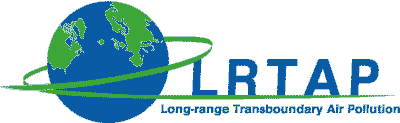 REGISTRATION43rd Meeting of the UN/ECE Task Force on Integrated Assessment Modelling6-7 May 2014Helsinki, FinlandSurname:______________________________First Name:_____________________________Title:_____________________________________________________________________________Institution:_________________________________________________________________________Country:__________________________________________________________________________Phone:_____________________________________e-mail:____________________________________________________________________Attendance at meeting:I will attend the TFIAM meeting on the  6th  May   		yes/no       7th  May         	yes/noI will attend the social dinner on the 6th  May 		yes/noIf you wish any special diet, please specify: __________________________Please return the form before April 11th, 2014 to:  rob.maas @rivm.nl